关于开展2023年度长沙市环境卫生清洗保洁行业协会“行业发展突出贡献奖”“优秀企业”“示范项目”“先进个人”四项奖项的评选细则各会员单位：在即将过去的2023年里，各会员单位为环境事业做出了新的贡献，促进了环境卫生清洗保洁行业的健康发展。现就为鼓励在行业内做出贡献的企业和个人，树立典型，表彰先进，现将我会评选“行业发展突出贡献奖”“优秀企业”、“示范项目”、“先进个人”的有关事项通知如下：评选对象　　本协会的会员单位和个人，以及相关服务管理项目。评选所需材料1、“行业发展突出贡献奖”所需申报材料（1）填写《2023长沙市环境卫生清洗保洁行业行业发展突出贡献奖申请表》（见附件1）；（2）公司简介及2023年度企业总结（2000字内）；（3）为行业发展做出的贡献、取得的成绩（字数不限）；（4）诚信经营，遵纪守法，没有违法、违规；（5）企业在技术开发、管理创新等方面做出显著成绩。2、“优秀企业”所需申报材料（1）填写《2023长沙市环境卫生清洗保洁行业优秀企业申请表》（见附件2）；（2）企业介绍、优秀事迹等（2000字内）；（3）企业管理制度健全（简述），服务行为规范，通过ISO9001质量体系认证（须在有效期内）；（4）企业营业执照复印件及相关资质证书复印件，年内企业所获各类荣誉证书复印件；（5）拥有良好的品牌知名度和美誉度，提供相关满意度评价证明；（6）其他能证明企业实力的资料。3、“示范项目”所需申报材料（1）填写《2023长沙市环境卫生清洗保洁行业示范项目申请表》（见附件3）；（2）项目介绍及项目实体景观图片2张（2000字内）；（3）项目合同复印件一份；（4）甲方或相关部门认可证书或荣誉证书及社会评价荣誉证明；（5）企业营业执照复印件及相关资质证书复印件。4、“先进个人”所需申报材料填写《2023长沙市环境卫生清洗保洁行业先进个人申请表》（见附件4）；所获荣誉证书复印件及申报人身份证复印件；热爱环卫事业，具有良好的职业道德和敬业精神，善于琢磨钻研岗位相适应的专业知识、专业技能和管理能力；在环卫一线岗位连续工作3年以上，有熟练的操作技能，能出色完成本职工作和组织分配的各项任务，具有良好的职业素养和亲和力，受到用人企业的表彰或书面表扬。三、评选程序1、企业自愿参评，先进个人暂定每家会员单位2个名额，其他符合条件的均可申报，申报资料于2024年1月29日前报至协会；2、协会组织评审组对申报材料进行初审，拟定入选名单；3、协会设专家评委组对入选企业进行现场考察，最终评定结果在协会网站公示，颁发奖牌及证书。4、评选坚持公平、公开、公正的原则。四、填表须知1、认真填写报名申报表，凡要求签字盖章的必须加盖公章，不得使用复印件。2、申报材料一式二份，装订整齐，相关证件真实有效。3、所有证件、材料报名阶段提供复印件，审定阶段提供原件。4、申报表格可自行复印。五、附则1、如发现申报材料失实，将取消其评选资格，严重失实的将进行通报批评。2、本办法由长沙市环境卫生清洗保洁行业协会秘书处负责解释。六、联系方式联系人：陈曙　　联系电话：0731-85358026/13975127657地址：长沙市岳麓区金星北路恒大华府12栋1单元1702附：《2023长沙市环境卫生清洗保洁行业发展突出贡献奖申请表》《2023长沙市环境卫生清洗保洁行业优秀企业申请表》《2023长沙市环境卫生清洗保洁行业示范项目申请表》《2023长沙市环境卫生清洗保洁行业先进个人申请表》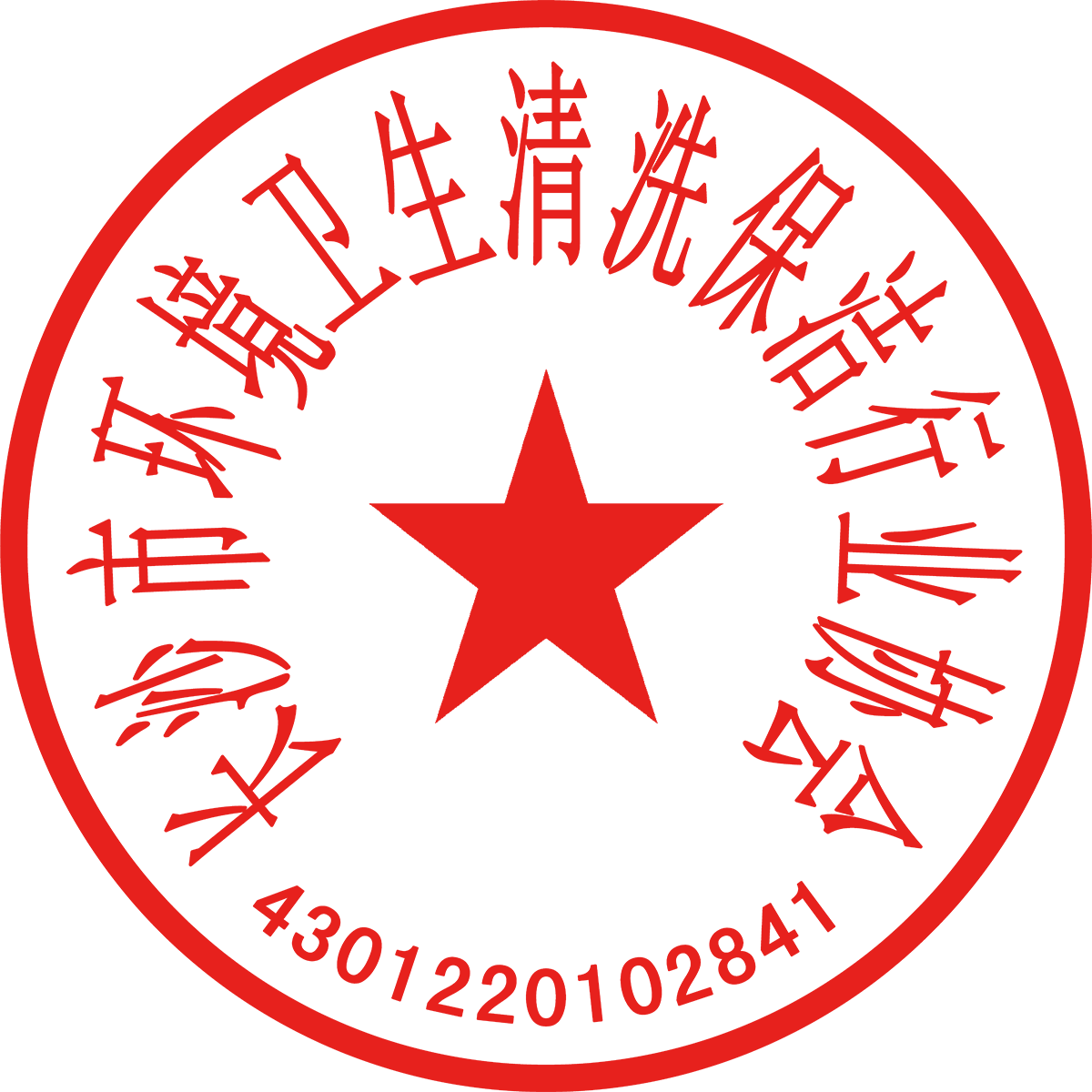                             长沙市环境卫生清洗保洁行业协会                                  二〇二三年十二月十九日  附件12023年长沙市环境卫生清洗保洁行业行业发展突出贡献奖申 报 表申报单位                            1申报时间                            1 联系电话                            1     企业（盖章）                        1长沙市环境卫生清洗保洁行业协会制表附件22023年长沙市环境卫生清洗保洁行业优秀企业申 报 表申报单位                            1申报时间                            1 联系电话                            1     企业（公章）                        1长沙市环境卫生清洗保洁行业协会制表附件32023年长沙市环境卫生清洗保洁行业示范项目申 报 表项目名称                            1申报时间                            1联系电话                            1    申报企业（盖章）                     1长沙市环境卫生清洗保洁行业协会制表附件42023年长沙市环境卫生清洗保洁行业先进个人申 报 表申 报 人                            1申报时间                            1 联系电话                            1     推荐企业（公章）                    1长沙市环境卫生清洗保洁行业协会制表企业名称法定代表人企业网址企业类型联 系 人手    机通讯地址企业简介显著成绩企业自评意见市环协意见专家评委组评审意见企业名称法定代表人企业网址企业类型联 系 人手    机通讯地址信用等级评估企业简介（体现企业实力、优秀事迹、管理优势、服务特色、企业文化、品牌建设、社会评价等内容）（体现企业实力、优秀事迹、管理优势、服务特色、企业文化、品牌建设、社会评价等内容）（体现企业实力、优秀事迹、管理优势、服务特色、企业文化、品牌建设、社会评价等内容）所获荣誉情 况企业自评意见市环协意见专家评委组评审意见备注企业名称法定代表人公司地址项目面积类    别项目负责人电    话项目简介所获荣誉情 况企业自评意见业主方意见市环协意见专家评委组评审意见备注姓    名性  别年  龄岗位/职务职  称文化程度所在单位联系电话先 进 事 迹 简 介（详细描述先进事迹和2023年个人年终总结）（详细描述先进事迹和2023年个人年终总结）（详细描述先进事迹和2023年个人年终总结）（详细描述先进事迹和2023年个人年终总结）（详细描述先进事迹和2023年个人年终总结）所获荣誉所在单位意见市环协意见专家评委组评审意见